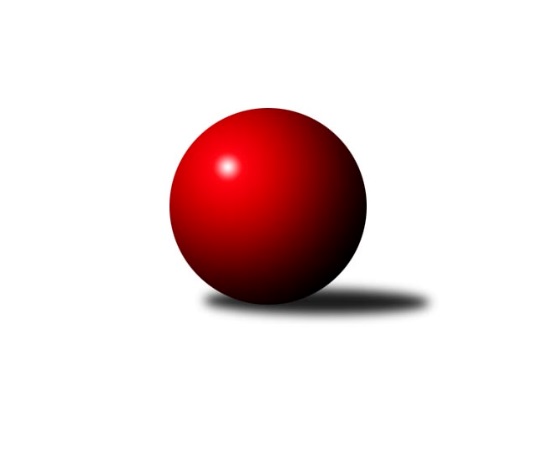 Č.8Ročník 2019/2020	8.11.2019Nejlepšího výkonu v tomto kole: 2675 dosáhlo družstvo: TJ Lokomotiva České Velenice BJihočeský KP2 2019/2020Výsledky 8. kolaSouhrnný přehled výsledků:Kuželky Borovany B	- TJ Kunžak B	7:1	2485:2260	9.0:3.0	8.11.TJ Lokomotiva České Velenice B	- TJ Blatná C	6:2	2675:2597	7.0:5.0	8.11.TJ Spartak Trhové Sviny A	- TJ Sokol Slavonice C	8:0	2502:2340	9.0:3.0	8.11.TJ Sokol Slavonice B	- TJ Centropen Dačice E	5:3	2564:2545	7.0:5.0	8.11.KK Český Krumlov B	- TJ Jiskra Nová Bystřice C	0:8	2310:2486	2.0:10.0	8.11.TJ Jiskra Nová Bystřice B	- TJ Sokol Chýnov A	6:2	2668:2396	8.0:4.0	8.11.Tabulka družstev:	1.	Kuželky Borovany B	8	6	0	2	39.0 : 25.0 	55.0 : 41.0 	 2525	12	2.	TJ Centropen Dačice E	7	5	0	2	41.5 : 14.5 	55.5 : 28.5 	 2590	10	3.	TJ Spartak Trhové Sviny A	8	5	0	3	40.0 : 24.0 	56.0 : 40.0 	 2544	10	4.	TJ Lokomotiva České Velenice B	8	5	0	3	39.0 : 25.0 	59.0 : 37.0 	 2586	10	5.	TJ Jiskra Nová Bystřice B	8	5	0	3	35.5 : 28.5 	52.0 : 44.0 	 2502	10	6.	TJ Sokol Slavonice B	8	5	0	3	32.5 : 31.5 	44.5 : 51.5 	 2551	10	7.	TJ Kunžak B	8	5	0	3	32.0 : 32.0 	45.5 : 50.5 	 2410	10	8.	TJ Jiskra Nová Bystřice C	8	4	0	4	35.0 : 29.0 	48.5 : 47.5 	 2488	8	9.	TJ Sokol Chýnov A	8	3	1	4	33.0 : 31.0 	54.0 : 42.0 	 2501	7	10.	TJ Blatná C	7	2	1	4	22.0 : 34.0 	32.0 : 52.0 	 2458	5	11.	KK Český Krumlov B	8	0	1	7	15.0 : 49.0 	31.0 : 65.0 	 2464	1	12.	TJ Sokol Slavonice C	8	0	1	7	11.5 : 52.5 	31.0 : 65.0 	 2380	1Podrobné výsledky kola:	 Kuželky Borovany B	2485	7:1	2260	TJ Kunžak B	Jitka Šimková	 	 196 	 178 		374 	 1:1 	 388 	 	190 	 198		Vlastimil Škrabal	Jindřich Soukup	 	 219 	 206 		425 	 2:0 	 349 	 	180 	 169		Ondřej Mrkva	Jiří Malovaný	 	 206 	 197 		403 	 1:1 	 399 	 	191 	 208		Veronika Brtníková	Martin Soukup	 	 218 	 212 		430 	 2:0 	 375 	 	185 	 190		Jan Zeman	Václav Ondok	 	 188 	 198 		386 	 1:1 	 379 	 	204 	 175		Josef Brtník	Karel Jirkal	 	 234 	 233 		467 	 2:0 	 370 	 	188 	 182		Karel Hanzalrozhodčí: Jiří MalovanýNejlepší výkon utkání: 467 - Karel Jirkal	 TJ Lokomotiva České Velenice B	2675	6:2	2597	TJ Blatná C	Bohumil Maroušek	 	 201 	 200 		401 	 0:2 	 467 	 	236 	 231		Filip Cheníček	David Marek	 	 219 	 227 		446 	 1:1 	 441 	 	240 	 201		Robert Flandera	Lukáš Holý	 	 244 	 209 		453 	 1:1 	 459 	 	235 	 224		Ondřej Fejtl	Jiří Novotný	 	 220 	 221 		441 	 2:0 	 378 	 	209 	 169		Zdeněk Svačina	Petra Holá	 	 261 	 205 		466 	 1:1 	 426 	 	208 	 218		Libor Slezák	Rudolf Baldík	 	 243 	 225 		468 	 2:0 	 426 	 	209 	 217		Lukáš Drnekrozhodčí: Miloš NavrkalNejlepší výkon utkání: 468 - Rudolf Baldík	 TJ Spartak Trhové Sviny A	2502	8:0	2340	TJ Sokol Slavonice C	František Vávra	 	 190 	 211 		401 	 2:0 	 354 	 	163 	 191		František Běhůnek	Denisa Šimečková	 	 253 	 204 		457 	 1:1 	 415 	 	198 	 217		Jiří Pšenčík	Pavel Stodolovský	 	 205 	 188 		393 	 1:1 	 390 	 	214 	 176		Josef Smažil	Jan Dvořák	 	 212 	 214 		426 	 2:0 	 375 	 	201 	 174		Milan Karpíšek	Ladislav Kazda	 	 204 	 189 		393 	 2:0 	 375 	 	194 	 181		Jan Ležák	Josef Troup	 	 220 	 212 		432 	 1:1 	 431 	 	230 	 201		Stanislav Tichýrozhodčí: Josef SvobodaNejlepší výkon utkání: 457 - Denisa Šimečková	 TJ Sokol Slavonice B	2564	5:3	2545	TJ Centropen Dačice E	David Drobilič	 	 202 	 210 		412 	 0:2 	 439 	 	209 	 230		Petr Vojtíšek	Jakub Steinbach	 	 196 	 235 		431 	 1:1 	 442 	 	223 	 219		Stanislav Dvořák	Jiří Ondrák st.	 	 236 	 208 		444 	 2:0 	 422 	 	225 	 197		Michaela Kopečná	Jindra Kovářová *1	 	 182 	 198 		380 	 0:2 	 431 	 	210 	 221		Miloš Křížek	Michal Dostál	 	 220 	 226 		446 	 2:0 	 409 	 	212 	 197		Miroslav Kolář *2	Láďa Chalupa	 	 216 	 235 		451 	 2:0 	 402 	 	211 	 191		Pavlína Markovározhodčí: Michal Dostálstřídání: *1 od 30. hodu Kateřina Matoušková, *2 od 51. hodu Vít BeranovskýNejlepší výkon utkání: 451 - Láďa Chalupa	 KK Český Krumlov B	2310	0:8	2486	TJ Jiskra Nová Bystřice C	Jakub Zadák	 	 212 	 199 		411 	 0:2 	 441 	 	225 	 216		Michal Baudyš	Tomáš Vařil	 	 198 	 184 		382 	 0:2 	 433 	 	204 	 229		Jan Havlíček ml.	Jiří Čermák	 	 192 	 200 		392 	 0:2 	 434 	 	219 	 215		Petr Tomek	Miloš Moravec	 	 187 	 188 		375 	 1:1 	 378 	 	202 	 176		Veronika Pýchová	Tomáš Tichý ml. ml.	 	 193 	 173 		366 	 0:2 	 402 	 	217 	 185		Zdeněk Hrbek	Tomáš Tichý *1	 	 192 	 192 		384 	 1:1 	 398 	 	218 	 180		Josef Ivanrozhodčí: Tomáš Tichý ml.střídání: *1 od 51. hodu Petr BaierNejlepší výkon utkání: 441 - Michal Baudyš	 TJ Jiskra Nová Bystřice B	2668	6:2	2396	TJ Sokol Chýnov A	Marek Augustin	 	 240 	 248 		488 	 2:0 	 372 	 	195 	 177		Libuše Hanzálková	Jan Havlíček ml.	 	 207 	 228 		435 	 1:1 	 402 	 	223 	 179		Pavel Bronec	Richard Paul	 	 202 	 202 		404 	 1:1 	 415 	 	217 	 198		Miroslav Mašek	Tomáš Kopáček	 	 196 	 216 		412 	 0:2 	 449 	 	209 	 240		Oldřich Roubek	Karolína Stellnerová	 	 253 	 215 		468 	 2:0 	 389 	 	191 	 198		Dušan Straka	Marek Běhoun	 	 244 	 217 		461 	 2:0 	 369 	 	187 	 182		Tereza Kovandovározhodčí: Nejlepší výkon utkání: 488 - Marek AugustinPořadí jednotlivců:	jméno hráče	družstvo	celkem	plné	dorážka	chyby	poměr kuž.	Maximum	1.	Karel Jirkal 	Kuželky Borovany B	474.90	308.5	166.4	2.4	4/4	(501)	2.	Miroslav Kolář 	TJ Centropen Dačice E	466.11	301.1	165.0	3.1	3/4	(498)	3.	Denisa Šimečková 	TJ Spartak Trhové Sviny A	457.81	305.7	152.1	4.6	4/5	(480)	4.	Petr Vojtíšek 	TJ Centropen Dačice E	457.56	308.5	149.1	1.1	3/4	(497)	5.	Martin Soukup 	Kuželky Borovany B	450.10	295.8	154.4	3.5	4/4	(491)	6.	Jiří Novotný 	TJ Lokomotiva České Velenice B	450.07	303.6	146.5	6.3	3/4	(493)	7.	Lukáš Holý 	TJ Lokomotiva České Velenice B	449.31	300.8	148.5	6.1	4/4	(508)	8.	Josef Troup 	TJ Spartak Trhové Sviny A	443.85	299.9	144.0	3.7	5/5	(476)	9.	Rudolf Baldík 	TJ Lokomotiva České Velenice B	442.75	303.1	139.6	4.3	4/4	(519)	10.	Zdeněk Pospíchal 	TJ Centropen Dačice E	441.25	290.9	150.4	2.6	4/4	(485)	11.	Roman Osovský 	TJ Lokomotiva České Velenice B	441.25	301.2	140.1	6.6	4/4	(486)	12.	Jakub Zadák 	KK Český Krumlov B	440.40	299.7	140.7	6.1	5/5	(451)	13.	Marek Augustin 	TJ Jiskra Nová Bystřice B	438.13	301.4	136.7	4.0	3/3	(488)	14.	Petr Tomek 	TJ Jiskra Nová Bystřice C	434.67	302.9	131.7	4.1	5/6	(469)	15.	Marek Běhoun 	TJ Jiskra Nová Bystřice B	434.47	284.5	149.9	3.5	3/3	(490)	16.	Oldřich Roubek 	TJ Sokol Chýnov A	434.38	301.3	133.1	4.9	4/4	(461)	17.	Michal Baudyš 	TJ Jiskra Nová Bystřice C	433.58	296.9	136.7	4.6	6/6	(464)	18.	Rudolf Borovský 	TJ Sokol Slavonice B	431.80	301.4	130.4	5.6	5/5	(469)	19.	Pavel Bronec 	TJ Sokol Chýnov A	431.13	294.9	136.3	5.1	4/4	(466)	20.	Filip Cheníček 	TJ Blatná C	430.20	301.5	128.7	7.6	5/5	(467)	21.	Michal Dostál 	TJ Sokol Slavonice B	429.63	287.3	142.4	2.9	4/5	(446)	22.	Pavlína Marková 	TJ Centropen Dačice E	429.08	285.8	143.3	3.8	4/4	(478)	23.	Jakub Steinbach 	TJ Sokol Slavonice B	428.50	301.0	127.5	8.4	4/5	(454)	24.	David Marek 	TJ Lokomotiva České Velenice B	428.40	303.4	125.1	6.5	4/4	(497)	25.	Jan Kouba 	KK Český Krumlov B	427.92	290.0	137.9	7.3	4/5	(449)	26.	Jan Havlíček  st.	TJ Jiskra Nová Bystřice C	426.88	294.3	132.6	4.4	4/6	(446)	27.	Jindra Kovářová 	TJ Sokol Slavonice B	425.80	288.0	137.8	4.4	5/5	(451)	28.	Dušan Straka 	TJ Sokol Chýnov A	424.38	292.6	131.8	6.5	4/4	(461)	29.	Tomáš Kopáček 	TJ Jiskra Nová Bystřice B	423.93	295.5	128.4	5.0	3/3	(446)	30.	Stanislav Dvořák 	TJ Centropen Dačice E	423.71	288.1	135.6	6.0	4/4	(463)	31.	Miroslav Mašek 	TJ Sokol Chýnov A	423.44	294.9	128.6	5.4	4/4	(458)	32.	Jan Dvořák 	TJ Spartak Trhové Sviny A	422.05	293.8	128.3	8.3	5/5	(452)	33.	Pavel Stodolovský 	TJ Spartak Trhové Sviny A	420.90	291.1	129.8	7.2	5/5	(444)	34.	Jaroslav Štěrba 	TJ Jiskra Nová Bystřice B	419.50	303.5	116.0	10.0	2/3	(421)	35.	Josef Brtník 	TJ Kunžak B	418.17	300.1	118.1	8.6	6/6	(449)	36.	Ondřej Fejtl 	TJ Blatná C	415.58	288.5	127.1	7.2	4/5	(464)	37.	Josef Ivan 	TJ Jiskra Nová Bystřice C	415.33	285.4	129.9	6.5	5/6	(438)	38.	Miloš Křížek 	TJ Centropen Dačice E	415.00	293.3	121.7	5.0	3/4	(441)	39.	Karolína Stellnerová 	TJ Jiskra Nová Bystřice B	414.63	281.6	133.0	5.4	2/3	(468)	40.	Václav Ondok 	Kuželky Borovany B	414.25	290.8	123.5	7.7	4/4	(443)	41.	Tereza Kovandová 	TJ Sokol Chýnov A	413.33	289.3	124.0	9.2	3/4	(467)	42.	Michaela Kopečná 	TJ Centropen Dačice E	412.46	292.0	120.5	6.1	4/4	(458)	43.	Jiří Melhuba 	TJ Jiskra Nová Bystřice C	410.60	286.4	124.2	7.1	5/6	(444)	44.	Stanislav Tichý 	TJ Sokol Slavonice C	410.35	284.1	126.3	7.6	4/4	(456)	45.	Kateřina Matoušková 	TJ Sokol Slavonice B	407.92	282.8	125.2	7.1	4/5	(443)	46.	Jan Zeman 	TJ Kunžak B	407.63	286.4	121.3	9.3	4/6	(439)	47.	Jiří Pšenčík 	TJ Sokol Slavonice C	406.75	284.5	122.3	6.4	4/4	(440)	48.	Jiří Čermák 	KK Český Krumlov B	406.38	286.4	120.0	9.4	4/5	(416)	49.	Zdeněk Hrbek 	TJ Jiskra Nová Bystřice C	405.50	289.4	116.1	7.6	5/6	(444)	50.	Jan Havlíček  ml.	TJ Jiskra Nová Bystřice B	405.13	291.0	114.1	7.9	4/3	(435)	51.	Lukáš Drnek 	TJ Blatná C	404.73	283.0	121.7	9.1	5/5	(426)	52.	Petra Holá 	TJ Lokomotiva České Velenice B	404.70	283.6	121.2	8.4	4/4	(472)	53.	Gabriela Filakovská 	TJ Jiskra Nová Bystřice B	404.33	292.5	111.8	9.3	3/3	(442)	54.	Karel Hanzal 	TJ Kunžak B	404.06	282.8	121.2	8.3	6/6	(435)	55.	Jiří Minařík 	TJ Blatná C	402.08	281.1	121.0	8.8	4/5	(448)	56.	Veronika Brtníková 	TJ Kunžak B	401.27	276.3	125.0	6.4	5/6	(439)	57.	Josef Smažil 	TJ Sokol Slavonice C	400.13	298.9	101.2	11.5	4/4	(442)	58.	Jan Ležák 	TJ Sokol Slavonice C	397.69	280.8	116.9	9.6	4/4	(438)	59.	Tomáš Tichý ml.  ml.	KK Český Krumlov B	396.87	283.4	113.5	8.9	5/5	(429)	60.	Miloš Moravec 	KK Český Krumlov B	396.63	284.4	112.2	10.9	4/5	(426)	61.	Ladislav Kazda 	TJ Spartak Trhové Sviny A	395.42	276.6	118.8	8.9	4/5	(418)	62.	Ondřej Mrkva 	TJ Kunžak B	391.25	275.8	115.5	8.8	4/6	(429)	63.	Zdeněk Svačina 	TJ Blatná C	388.80	284.8	104.0	14.6	5/5	(417)	64.	Tomáš Vařil 	KK Český Krumlov B	388.60	278.6	110.0	13.2	5/5	(418)	65.	Milena Žampachová 	TJ Sokol Slavonice C	387.42	271.3	116.1	8.3	3/4	(427)	66.	František Běhůnek 	TJ Sokol Slavonice C	386.63	270.6	116.0	7.3	4/4	(409)	67.	Jitka Šimková 	Kuželky Borovany B	384.88	272.4	112.4	9.8	4/4	(422)	68.	Vlastimil Škrabal 	TJ Kunžak B	379.94	279.5	100.4	11.3	6/6	(418)	69.	Libuše Hanzálková 	TJ Sokol Chýnov A	379.00	276.2	102.8	13.5	3/4	(401)		Robert Flandera 	TJ Blatná C	441.00	308.0	133.0	13.0	1/5	(441)		Karel Cimbálník 	TJ Sokol Slavonice B	439.22	300.6	138.7	6.1	3/5	(449)		Gabriela Kroupová 	TJ Spartak Trhové Sviny A	436.00	284.0	152.0	6.0	1/5	(436)		Láďa Chalupa 	TJ Sokol Slavonice B	435.50	289.3	146.3	5.8	2/5	(451)		Pavel Bečák 	KK Český Krumlov B	431.75	302.0	129.8	8.8	2/5	(447)		Vít Beranovský 	TJ Centropen Dačice E	429.00	295.0	134.0	7.0	1/4	(429)		Richard Paul 	TJ Jiskra Nová Bystřice B	425.33	303.3	122.0	7.7	1/3	(453)		Marek Kopta 	TJ Spartak Trhové Sviny A	422.50	281.0	141.5	10.0	2/5	(458)		František Vávra 	TJ Spartak Trhové Sviny A	421.75	294.5	127.3	6.5	1/5	(436)		Jiří Brát 	TJ Kunžak B	421.00	300.0	121.0	8.5	2/6	(425)		David Drobilič 	TJ Sokol Slavonice B	420.83	286.7	134.2	5.2	3/5	(449)		Jiří Ondrák  st.	TJ Sokol Slavonice B	417.50	294.7	122.8	8.5	2/5	(453)		František Šotola 	TJ Jiskra Nová Bystřice B	417.00	287.5	129.5	8.0	1/3	(445)		Tomáš Tichý 	KK Český Krumlov B	415.50	288.5	127.0	9.0	2/5	(417)		Jovana Vilímková 	TJ Kunžak B	414.00	298.0	116.0	10.0	1/6	(414)		Miloš Rozhoň 	TJ Blatná C	413.33	286.8	126.5	6.7	2/5	(430)		Jiří Baldík 	TJ Lokomotiva České Velenice B	412.50	286.5	126.0	9.5	2/4	(465)		Vendula Burdová 	TJ Sokol Chýnov A	412.00	277.8	134.3	8.3	2/4	(414)		Jan Kobliha 	Kuželky Borovany B	411.17	283.0	128.2	5.5	2/4	(429)		Jaroslav Pýcha 	TJ Blatná C	409.67	286.0	123.7	10.3	3/5	(427)		Libor Slezák 	TJ Blatná C	409.50	282.8	126.7	6.3	3/5	(429)		Zdeněk Správka 	TJ Kunžak B	406.33	294.0	112.3	7.0	3/6	(441)		Jiří Malovaný 	Kuželky Borovany B	404.67	285.2	119.5	7.5	2/4	(408)		Marek Rojdl 	TJ Spartak Trhové Sviny A	402.00	278.0	124.0	7.0	1/5	(402)		Bohumil Maroušek 	TJ Lokomotiva České Velenice B	401.00	291.0	110.0	13.0	1/4	(401)		Pavel Zeman 	Kuželky Borovany B	400.00	291.0	109.0	11.0	2/4	(418)		Ivana Dvořáková 	TJ Sokol Chýnov A	399.67	271.3	128.3	5.7	1/4	(410)		Blanka Mašková 	TJ Sokol Chýnov A	398.00	284.0	114.0	10.0	1/4	(398)		Zuzana Koptová 	TJ Spartak Trhové Sviny A	396.00	278.0	118.0	11.0	2/5	(410)		Marie Kudrnová 	TJ Kunžak B	394.00	278.0	116.0	9.0	1/6	(394)		Veronika Pýchová 	TJ Jiskra Nová Bystřice C	392.00	284.0	108.0	10.0	3/6	(415)		Milan Švec 	TJ Jiskra Nová Bystřice C	389.00	286.0	103.0	12.0	1/6	(389)		Josef Svoboda 	TJ Spartak Trhové Sviny A	388.00	276.7	111.3	9.0	3/5	(412)		Jindřich Soukup 	Kuželky Borovany B	383.30	268.3	115.0	11.1	2/4	(446)		Petr Baier 	KK Český Krumlov B	383.00	295.0	88.0	16.0	1/5	(383)		Ondřej Kubeš 	TJ Sokol Slavonice C	380.00	279.7	100.3	14.0	1/4	(405)		Dagmar Stránská 	TJ Jiskra Nová Bystřice B	377.50	266.0	111.5	10.0	1/3	(404)		Milan Karpíšek 	TJ Sokol Slavonice C	375.00	262.0	113.0	11.0	1/4	(375)		Aleš Pavlů 	TJ Sokol Slavonice C	374.00	267.5	106.5	9.5	1/4	(395)		Michaela Běhounová 	TJ Jiskra Nová Bystřice B	368.00	252.0	116.0	7.0	1/3	(368)		Jitka Šedivcová 	TJ Sokol Chýnov A	287.00	222.0	65.0	25.0	1/4	(287)Sportovně technické informace:Starty náhradníků:registrační číslo	jméno a příjmení 	datum startu 	družstvo	číslo startu24494	Vít Beranovský	08.11.2019	TJ Centropen Dačice E	2x22830	Jan Havlíček	08.11.2019	TJ Jiskra Nová Bystřice C	2x5854	František Vávra	08.11.2019	TJ Spartak Trhové Sviny A	4x
Hráči dopsaní na soupisku:registrační číslo	jméno a příjmení 	datum startu 	družstvo	13720	Milan Karpíšek	08.11.2019	TJ Sokol Slavonice C	20192	Robert Flandera	08.11.2019	TJ Blatná C	Program dalšího kola:9. kolo15.11.2019	pá	17:30	TJ Blatná C - TJ Sokol Slavonice B	15.11.2019	pá	17:30	TJ Sokol Chýnov A - TJ Spartak Trhové Sviny A	15.11.2019	pá	17:30	TJ Kunžak B - TJ Lokomotiva České Velenice B	15.11.2019	pá	19:00	TJ Sokol Slavonice C - KK Český Krumlov B	15.11.2019	pá	20:00	TJ Jiskra Nová Bystřice C - Kuželky Borovany B	Nejlepší šestka kola - absolutněNejlepší šestka kola - absolutněNejlepší šestka kola - absolutněNejlepší šestka kola - absolutněNejlepší šestka kola - dle průměru kuželenNejlepší šestka kola - dle průměru kuželenNejlepší šestka kola - dle průměru kuželenNejlepší šestka kola - dle průměru kuželenNejlepší šestka kola - dle průměru kuželenPočetJménoNázev týmuVýkonPočetJménoNázev týmuPrůměr (%)Výkon3xMarek AugustinN. Bystřice B4883xMarek AugustinN. Bystřice B116.784881xKarolína StellnerováN. Bystřice B4686xKarel JirkalBorovany B113.474674xRudolf BaldíkČ. Velenice B4681xKarolína StellnerováN. Bystřice B111.994685xKarel JirkalBorovany B4673xDenisa ŠimečkováSp. T.Sviny A110.944571xFilip CheníčekBlatná C4674xMarek BěhounN. Bystřice B110.324613xPetra HoláČ. Velenice B4661xLáďa ChalupaSlavonice B109.27451